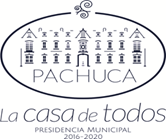 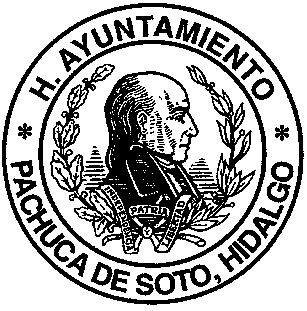 En observancia a la Constitución Política del Estado Libre y Soberano de Hidalgo en su Artículo 108, y de conformidad con los artículos 36, 37 y 38 de la Ley de Obras Públicas y Servicios Relacionados con las Mismas para el Estado de Hidalgo en vigor y su Reglamento, se convoca a los interesados en participar en la licitación pública para la contratación de obra pública a base de precios unitarios y tiempo determinado, con cargo a los recursos autorizados por la Secretaría de Planeación, Desarrollo Regional Metropolitano, mediante oficios No. SPDRYM-V-FAISM/GI-2016-048-004 de fechas 19 de Septiembre de 2016 de conformidad con lo siguiente:I.-Venta de Bases*  Las bases de la licitación se encuentran disponibles para consulta en la página de Internet: (www.pachuca.gob.mx) y para consulta y venta en las oficinas de la convocante, sita: Plaza General Pedro Ma. Anaya No. 29, Col. Centro, de lunes a viernes de 8:30 a 14:00 horas. La forma de pago, deberá  realizarse de la siguiente forma: En la convocante deberá efectuarse pago en efectivo en caja a favor de la Tesorería Municipal del Municipio de Pachuca de soto Hidalgo. En banco mediante referencia bancaria No. 50000002714082243, Banamex No. de Cuenta 1764/01, BBVA Bancomer No. de Cuenta CIE: 660698, Santander No. de Cuenta 1675, Banco del Bajío No. de Cuenta 4890802, a nombre del Municipio de Pachuca de Soto, Hidalgo, para cualquier licitación que se desee participar. (Este pago no es reembolsable). II. Requisitos de participación1.-Los requisitos que deberán cumplir los interesados en cuanto a su capacidad técnica, económica, financiera y especialidad requerida, de acuerdo con las características, complejidad y magnitud de los trabajos están indicados en los puntos 4.1, 4.2 y 4.3, de las bases de la licitación2.- Los licitantes participantes deberán estar inscritos en el Padrón de Contratistas de la Administración Pública Estatal, el cual deberá estar vigente y contar con la clasificación correspondiente a:Según Bases.III. Visita al lugar de la Obra*	El lugar de reunión de los participantes, será en: Blvd. Luis Donaldo Colosio No. 6217, Fracc. Luis Donaldo Colosio, edificio de la Secretaría de Obras Públicas, Desarrollo Urbano, Vivienda y Movilidad, departamento de Supervisión de la Dirección de Obra Pública Municipal. (Presentar recibo de pago para su asistencia) IV.	Junta de aclaraciones*	La junta de aclaraciones se llevará a cabo en: Plaza General Pedro Ma. Anaya No. 29, Col. Centro.V.	Presentación y apertura de proposiciones*	Se llevarán a cabo en el lugar señalado para la junta de aclaraciones.VI. Anticipos* 	Para el inicio de los trabajos se otorgará un anticipo del 10% (Diez Por ciento) de la asignación contratada, y para la compra de materiales y demás insumos se otorgará un anticipo del 20% (Veinte Por ciento) de la asignación contratada.VII. Criterios de Evaluación*     Los criterios generales para la adjudicación del contrato serán: la convocante con base en el análisis comparativo de las proposiciones admitidas y en su propio presupuesto de la obra, formulará un dictamen y emitirá el fallo correspondiente,  mediante el cual el contrato se adjudicará de entre los licitantes, a aquél cuya propuesta resulte solvente porque reúne, conforme a los criterios de evaluación establecidos en las bases de licitación, las condiciones legales, técnicas y económicas requeridas por la convocante y garantice satisfactoriamente el cumplimiento de las obligaciones respectivas.*	No se podrá subcontratar ninguna parte de la obra.*	No podrán participar en esta licitación, las personas físicas o morales que se encuentren en los supuestos del artículo 59 de la Ley de Obras Públicas y Servicios Relacionados con las Mismas para el Estado de Hidalgo.Pachuca de Soto, Hgo., a 10 de Octubre de 2016C. Luis Constancio Reyes GonzálezSecretario de AdministraciónNo. de licitaciónCostode las basesFecha límite de Inscripción y Adquisición de basesFecha límite de Inscripción y Adquisición de basesFecha y horade Visita al lugarde la obraFecha y horade Junta de aclaracionesFecha y horade Junta de aclaracionesFecha y hora de presentación y apertura de proposicionesMPS-SA-SOP-FAISM-LP-09-16Convocante $400.0014/Octubre/201614/Octubre/201614 OCTUBRE  201611:00 HRS.17 OCTUBRE 201612:00 HRS.17 OCTUBRE 201612:00 HRS.21 OCTUBRE 201611:00 HRSLugar y Descripción general de la obraLugar y Descripción general de la obraLugar y Descripción general de la obraPlazo de EjecuciónFecha Estimada de inicio Fecha Estimada de terminaciónCapital Contable Mínimo RequeridoCapital Contable Mínimo RequeridoCONSTRUCCION DE TECHADO EN CANCHA EN ESCUELA PRIMARIA JOSÉ VASCONCELOS CLAVE C.C.T. 13DPR2908Y COLONIA CRISOL, CALLE RUBI No. 100, PACHUCA DE SOTO, HGO.CONSTRUCCION DE TECHADO EN CANCHA EN ESCUELA PRIMARIA JOSÉ VASCONCELOS CLAVE C.C.T. 13DPR2908Y COLONIA CRISOL, CALLE RUBI No. 100, PACHUCA DE SOTO, HGO.CONSTRUCCION DE TECHADO EN CANCHA EN ESCUELA PRIMARIA JOSÉ VASCONCELOS CLAVE C.C.T. 13DPR2908Y COLONIA CRISOL, CALLE RUBI No. 100, PACHUCA DE SOTO, HGO.58 D.N.28 OCTUBRE 201624 DICIEMBRE 2016$230,000.00$230,000.00